System Requirements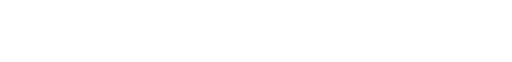 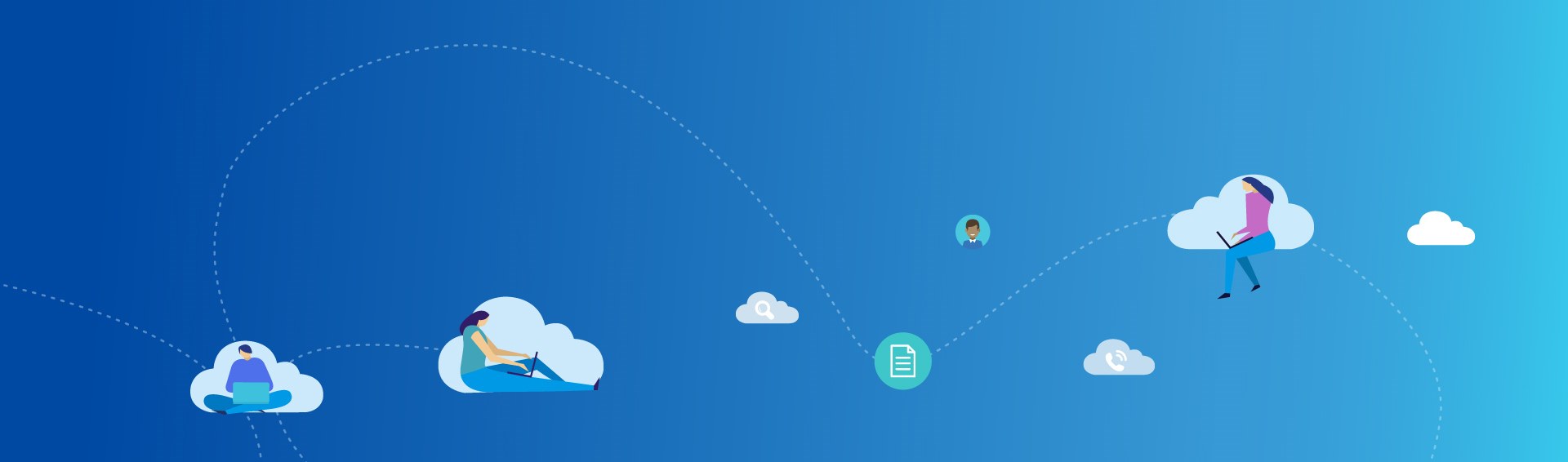 The Examena App can run well both on Windows and MacOS by ensuring that candidates' laptops meet the minimum requirements documented below. *Site for testing bandwidth & latency: https://speedtest.telstra.com/. Examination venues have been selected that meet these requirements.Please also note the following:External monitors will be disabled during any exam sessions. Please disconnect any secondary monitors and ONLY use your primary laptop screen during the sample examination. The use of external monitors will not be possible during the actual examinationUse your ANZCVS email address ending in “@anzcvs.org.au” to log into the Examena App. If you have another Microsoft Account you will need to log out of this account or open an incognito window in your browser to login to the website. Please see the help guide on the following pages for more information.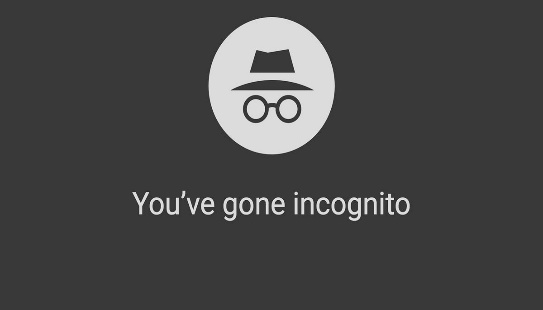 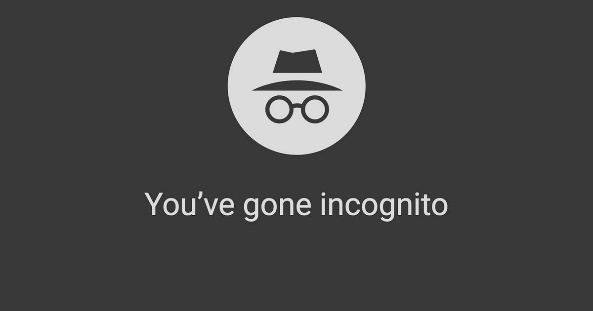 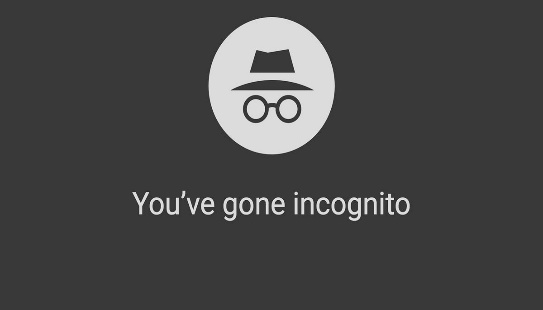 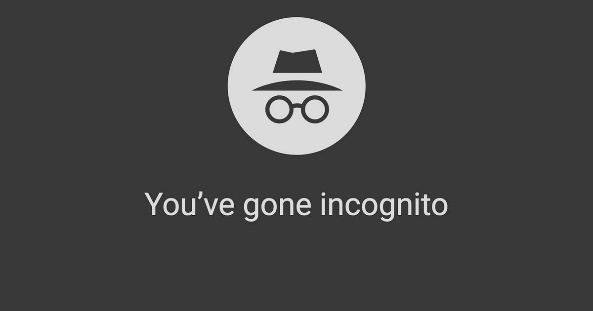 Please find instructions below on how to open an Incognito (InPrivate) Window on common internet Browsers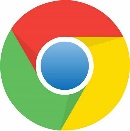 Open Incognito in Chrome On LaptopJust press Ctrl-Shift-N. For opening it on macOS, press Command-Shift-N. Or, you can click on the three vertical dots at the upper right menu and select the New incognito window option from the drop-down list.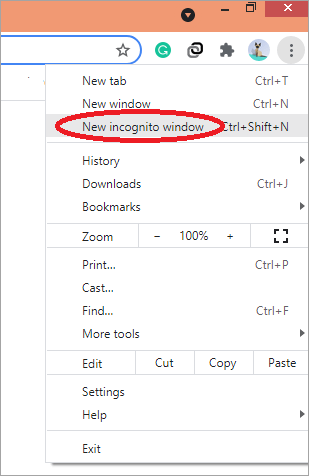 Open Incognito in Apple Safari On Mac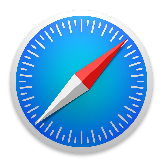 Just click on the File tab and select New Private Window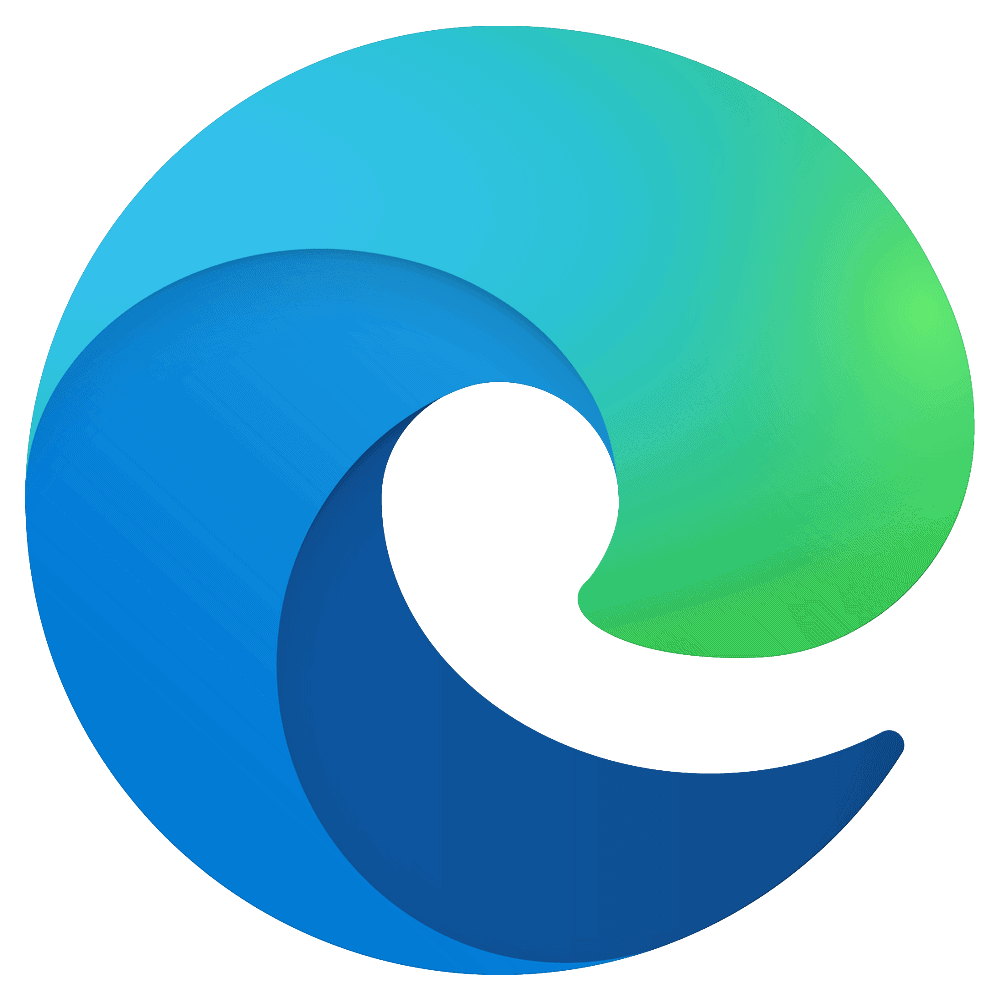 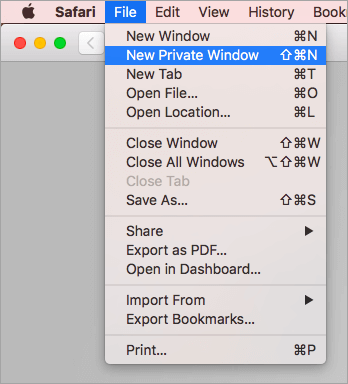 Open Incognito in Microsoft EdgeGo to the Edge menu, three horizontal data at the browser’s right hand, and click on it. Select New InPrivate window. Or you can just click Shift + CTRL + N.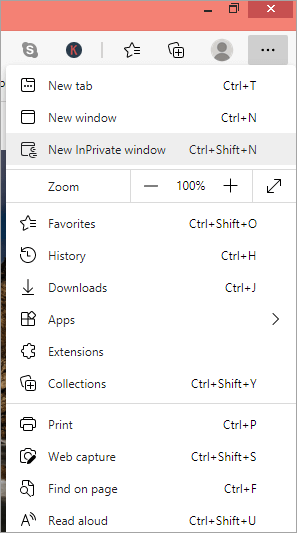 Open Incognito in Internet Explorer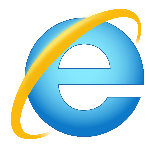 Go to the Gear menu at the top right-hand corner of the browser. Go to the Safety option and click on InPrivate Browsing from the extended menu. Or, you can use the keyboard shortcut Shift + CTRL + P.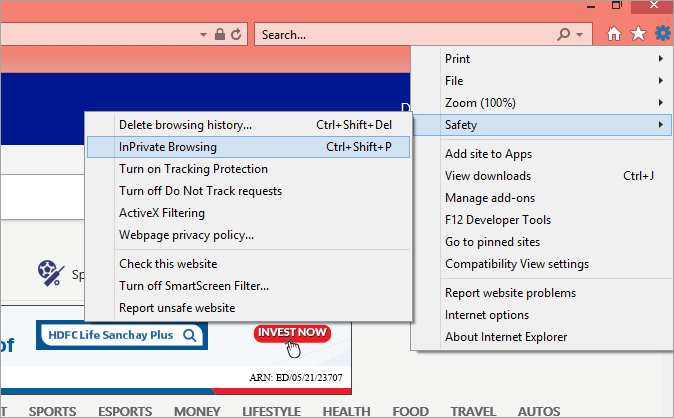 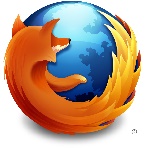 Open Incognito in Mozilla FirefoxClick on the three vertical lines upper-right-hand corner to open the Firefox menu. From the dropdown menu, select New Private Window. You can also use the keyboard shortcut Shift + P for macOS and Shift + CTRL + P for Windows and Linux.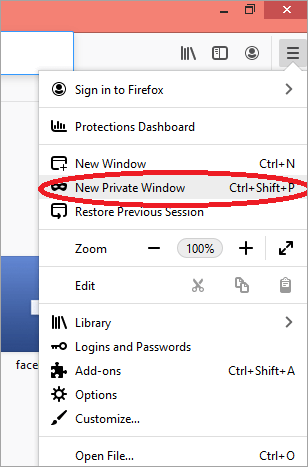 ItemMinimum RequirementRecommended RequirementOperating SystemWindows 8.1
MacOS 10.15Windows 10 or later
MacOS 10.15.7 or laterMemory2 GB4 GB or moreCPU2 Core 1.8 GHz for Win
2 Core 8 GHz for Mac4 Core 2.0 GHz or above for Win
4 Core 8 GHz or above for MacHard Drive1 GB free space5 GB free space or moreInternet*Bandwidth: >= 5Mbps Latency: <= 300msUser Account TypeAdministrator privileges are required to install software